InitiativärendeTillgänglighet för alla oavsett könsidentitetSnart är det dags för Borås Pride, en årligen återkommande fest, men också ett tillfälle att uppmärksamma HBTQIA-personers livsvillkor i vår kommun. Under själva Pride brukar de flesta partier markera att allas lika värde och rättigheter är viktigt. Det är en bra början, men lika villkor behöver också finnas i praktiken, varje dag. Kommunen har en viktig roll att spela för att det ska bli så.I uppföljningen av den lokala ungdomspolitiken i Borås framgår att unga HBTQIA-personer har lägre skattad hälsa än andra ungdomar. Att inte våga vara öppen med sin identitet eller sexualitet, att felkönas eller att gång på gång tvingas komma ut är några saker som påverkar de här ungdomarnas vardag. För att öka kunskapen bland anställda i Borås Stad har bland annat utbildningsmaterial tagits fram, det är viktigt att det används och att diskussioner om mänskliga rättigheter är levande på våra arbetsplatser, men tyvärr finns det också hinder i den fysiska tillgängligheten i vissa av våra kommunala lokaler. Det kan handla om toaletter som är uppdelade för pojkar respektive flickor, i stället för att vara till för alla. Det kan handla om bristande möjligheter till enskilt ombyte och dusch på bad- och idrottsanläggningar, vilket kan få som konsekvens att den som inte identifierar sig som antingen flicka eller pojke väljer bort att idrotta.Alla, oavsett könsidentitet eller -uttryck, ska känna sig bekväma med att gå på toaletten, byta om och duscha på våra skolor, samt på våra bad- och idrottsanläggningar. Det är en fråga om tillgänglighet och folkhälsa. Det är också en fråga om att ta kommunens arbete för mänskliga rättigheter på allvar, ett arbete som Kommunstyrelsen ska ta huvudansvaret för.Med hänvisning till ovanstående önskar Vänsterpartiet i Kommunstyrelsen få en redovisning avAndel skolor i Borås Stad som har könsneutrala toaletter Andel bad- och idrottshallar i Borås Stad som erbjuder möjlighet till enskild dusch och ombyteBorås 2019-06-17Ida Legnemark 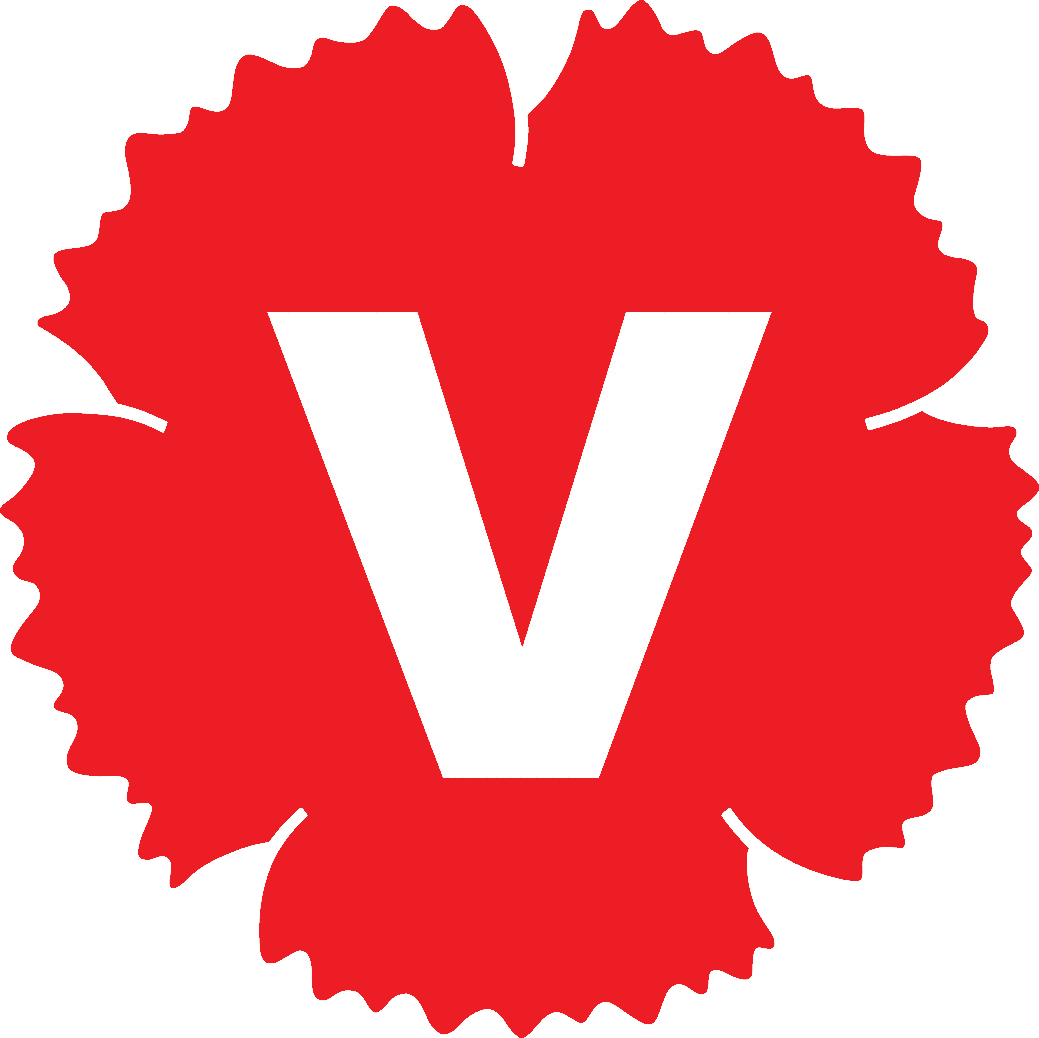 